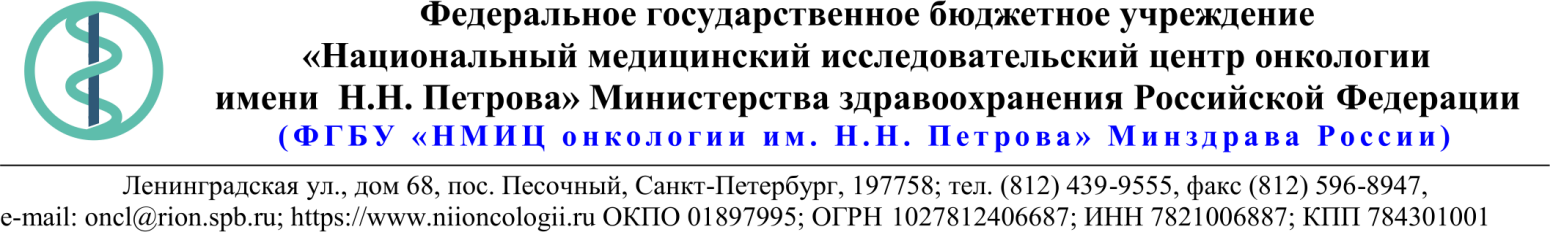 18.Описание объекта закупки*В связи с отсутствием сведений о характеристиках товара в описании позиции КТРУ, соответствующей закупаемому товару, Заказчиком определены технические и функциональные характеристики товара согласно потребностями в соответствии с положениями статьи 33 Федерального закона от 05.04.2013 № 44-ФЗ.** Дополнительные характеристики определены Заказчиком в соответствии с его потребностями, с учетом специфики деятельности, для обеспечения оказания эффективной медицинской помощи.09.04.2021 № 05-07/365Ссылка на данный номер обязательна!Запрос о предоставлении ценовой информациидля нужд ФГБУ «НМИЦ онкологии им. Н.Н. Петрова» Минздрава РоссииСтруктура цены (расходы, включенные в цену товара/работы/услуги) должна включать в себя:1)	стоимость товара/работы/услуги; 2)	стоимость упаковки товара;3)	стоимость транспортировки товара от склада поставщика до склада покупателя, включающая в себя все сопутствующие расходы, а также погрузочно-разгрузочные работы;4)	расходы поставщика на уплату таможенных сборов, налоговых и иных обязательных платежей, обязанность по внесению которых установлена российским законодательством;5)  все иные прямые и косвенные накладные расходы поставщика/подрядчика/исполнителя, связанные с поставкой товара/выполнением работ/оказанием услуг и необходимые для надлежащего выполнения обязательств.Сведения о товаре/работе/услуге: содержатся в Приложении.Просим всех заинтересованных лиц представить свои коммерческие предложения (далее - КП) о цене поставки товара/выполнения работы/оказания услуги с использованием прилагаемой формы описания  товара/работы/услуги и направлять их в форме электронного документа, подписанного квалифицированной электронной цифровой подписью (электронная цифровая подпись должна быть открепленной, в формате “sig”) по следующему адресу: 4399541@niioncologii.ru.Информируем, что направленные предложения не будут рассматриваться в качестве заявки на участие в закупке и не дают в дальнейшем каких-либо преимуществ для лиц, подавших указанные предложения.Настоящий запрос не является извещением о проведении закупки, офертой или публичной офертой и не влечет возникновения каких-либо обязательств заказчика.Из ответа на запрос должны однозначно определяться цена единицы товара/работы/услуги и общая цена контракта на условиях, указанных в запросе, срок действия предлагаемой цены.КП оформляется на официальном бланке (при наличии), должно содержать реквизиты организации (официальное наименование, ИНН, КПП - обязательно), и должно содержать ссылку на дату и номер запроса о предоставлении ценовой информации. КП должно содержать актуальные на момент запроса цены товара (работ, услуг), технические характеристики и прочие данные, в том числе условия поставки и оплаты, полностью соответствующие указанным в запросе о предоставлении ценовой информации.В КП должно содержаться однозначное указание на то, что предлагаемые товары (работы, услуги) полностью и по всем запрошенным характеристиками соответствуют описанию объекта закупки, содержащемуся в запросе о предоставлении ценовой информации, выраженное одним из следующих способов: - указанием в КП соответствующего запросу описания товара (работы, услуги)- подтверждением в тексте КП намерения поставки товара (выполнения работы, услуги) на условиях, указанных в запросе, в случае заключения контракта.1.Наименование ЗаказчикаФГБУ "НМИЦ онкологии им. Н.Н. Петрова" Минздрава России2.Наименование объекта закупкиПоставка изделий медицинского назначения 3.Коды ОКПД2 / КТРУ32.504.Место исполнения обязательств (адрес поставки, оказания услуг, выполнения работ)197758, Россия, г. Санкт- Петербург, п. Песочный, ул. Ленинградская, дом 685.АвансированиеНе предусмотрено6.Срок окончания действия договора (контракта)30.09.20217.Установление сроков исполнения обязательств контрагентомУстановление сроков исполнения обязательств контрагентом7.1Срок начала исполнения обязательств контрагентом:С момента подписания Контракта7.2Срок окончания исполнения обязательств контрагентом не позднее31.08.20217.3Периодичность выполнения работ, оказания услуг либо количество партий поставляемого товаров: (обязательства контрагента)В течение 5 (пяти) рабочих дней после поступления заявки от Заказчика. Последняя дата подачи заявки на поставку 24.08.2021. Максимальное количество партий 10 (десять).8.ОплатаВ течение 30 (тридцати) календарных дней с момента подписания Покупателем универсального передаточного документа (УПД).9.Документы, которые должны быть представлены поставщиком (подрядчиком, исполнителем) вместе с товаром (результатом выполненной работы, оказанной услуги)Действующее регистрационное удостоверение.10.Специальное право, которое должно быть у участника закупки и (или) поставщика (подрядчика, исполнителя) (наличие лицензии, членство в саморегулируемой организации и т.п.)Не предусмотрено11.Дополнительные требования к участникам закупки (при наличии таких требований) и обоснование этих требованийНе установлены12.Срок действия гарантии качества товара (работы, услуги) после приемки ЗаказчикомОстаточный срок годности на момент поставки не менее 60 %13.Размер обеспечения гарантийных обязательств (до 10% НМЦК)Не предусмотрено 14.Предоставляемые участникам закупки преимущества в соответствии со статьями 28 и 29 Закона № 44-ФЗНе установлены 15.Запреты, ограничения допуска, условия допуска (преференции) иностранных товаровПриказ Минфина России от 04.06.2018 N 126н «Об условиях допуска товаров, происходящих из иностранного государства или группы иностранных государств, для целей осуществления закупок товаров для обеспечения государственных и муниципальных нужд». Постановление Правительства РФ от 05.02.2015 N 102 «Об ограничениях и условиях допуска отдельных видов медицинских изделий, происходящих из иностранных государств, для целей осуществления закупок для обеспечения государственных и муниципальных нужд»16.Страна происхождения (указывается участником в заявке, коммерческом предложении)Указаны в пункте 1817.Количество и единица измерения объекта закупкиУказаны в пункте 18№ п/пНаименование товара Требования к качеству, техническим и функциональным характеристикам товараКол-воЕд. изм.ОКПД2/ КТРУСтрана происхожденияНДС %Цена за ед. без НДС (руб.)Сумма без НДС (руб.)Клипса для лигирования, из синтетического полимера, нерассасывающаясяШирина открытой клипсы картриджа не менее 9,0 мм, длина клипсы картриджа в закрытом состоянии не менее 8,0 мм, размеры лигируемых структур, диапазон 3,0÷10,0 мм (Клипсы предназначены для пережатия сосудов данного диапазона), материал клипсы: нерассасывающийся биоинертный полимер (Нетоксичный, биоинертный материал), клипсы рентгенпрозрачны, МРТ-совместимы. Система «шип-паз» клипсы совместима с клип-аппликатором для надежного удерживания клипсы в браншах инструмента. Замковая система на клипсе для надежного ее удержания на сосудах. Зубчатая внутренняя поверхность клипсы для предотвращения скольжения в любом направлении. Цветовой код картриджа: зеленый (цветовая маркировка картриджа соответствует цветовой маркировке клип-аппликатора). Данная система предусматривает соответствие конкретных размеров клипс и клип-аппликаторов). Самоклеющая поверхность нижней стороны картриджа для фиксации на операционном столе. Стерильная, блистерная упаковка картриджа с клипсами. Срок сохранения стерильности картриджа с даты производства, не менее 36 мес. Количество клипс в картридже не менее 6 шт. Цветовая маркировка на упаковке соответствует цвету картриджа.Количество картриджей в упаковке, шт. не менее 14 картриджей168шт32.50.13.190-00007477*Клипса для лигирования, из синтетического полимера, нерассасывающаясяШирина открытой клипсы картриджа не менее 12,0 мм, длина клипсы картриджа в закрытом состоянии не менее 12,0 мм, размеры лигируемых структур, диапазон 5,0÷13,0 мм, (Клипсы предназначены для пережатия сосудов данного диапазона) материал клипсы: нерассасывающийся биоинертный полимер (Нетоксичный, биоинертный материал), клипсы рентгенпрозрачны, МРТ-совместимы. Система «шип-паз» клипсы совместима с клип-аппликатором для надежного удерживания клипсы в браншах инструмента. Замковая система на клипсе для надежного ее удержания на сосудах. Зубчатая внутренняя поверхность клипсы для предотвращения скольжения в любом направлении. Цветовой код картриджа: фиолетовый (цветовая маркировка картриджа соответствует цветовой маркировке клип-аппликатора. самоклеющая поверхность нижней стороны картриджа для фиксации на операционном столе. Стерильная, блистерная упаковка картриджа с клипсами. Срок сохранения стерильности картриджа с даты производства, не менее 36 мес.  Количество клипс в картридже не менее 6 шт. Цветовая маркировка на упаковке соответствует цвету картриджа.2520шт32.50.13.190-00007477*Клипса для лигирования, из синтетического полимера, нерассасывающаясяШирина открытой клипсы картриджа не менее 14,0 мм, длина клипсы картриджа в закрытом состоянии не менее 17,0 мм, размеры лигируемых структур, диапазон 7,0÷16,0 мм, (Клипсы предназначены для пережатия сосудов данного диапазона) материал клипсы: нерассасывающийся биоинертный полимер (Нетоксичный, биоинертный материал), клипсы рентгенпрозрачны, МРТ-совместимы. Система «шип-паз» клипсы совместима с клип-аппликатором для надежного удерживания клипсы в браншах инструмента. Замковая система на клипсе для надежного ее удержания на сосудах. Зубчатая внутренняя поверхность клипсы для предотвращения скольжения в любом направлении. Цветовой код картриджа: желтый (золотой) (цветовая маркировка картриджа соответствует цветовой маркировке клип-аппликатора). Самоклеющая поверхность нижней стороны картриджа для фиксации на операционном столе. Стерильная, блистерная упаковка картриджа с клипсами. Срок сохранения стерильности картриджа с даты производства, не менее 36 мес. Количество клипс в картридже не менее 6 шт. Цветовая маркировка на упаковке соответствует цвету картриджа.2940шт 32.50.13.190-00007477*Клипса для лигирования, металлическаяДлина клипсы, мм > 8 и ≤ 10.Применение изделия: клипирование кровеносного сосуда открытое и эндоскопическое.Расстояние между ножками клипсы (открытие), мм	> 10 и ≤ 11.Дополнительные характеристики**Ширина открытой клипсы картриджа (раскрытие клипсы в браншах клип-аппликатора), мм, не менее 5,0. Размеры лигируемых структур, диапазон, мм 2,5÷4,0 (Клипсы предназначены для пережатия сосудов данного диапазона). Материал клипсы: титан (коррозионностойкий апирогенный материал). Прямоугольное сечение клипсы (для надеждой фиксации клипсы в браншах клип-аппликатора, соответсвующего стандарта). Насечки на внешней стороне клипс, конкордантные насечкам на внутренней поверхности браншей клипаппликатора, (для надежного удержания клипс в браншах клипаппликатора). На внутренней поверхности клипс продольные и косые поперечные насечки (для увеличения площади соприкоснования клипсы с тканью и улучшения лигирующего эффекта). Двухэтапное смыкание клипс (механизм закрытия клипса предусматривает возможность его репозиции и предупреждает нежелательное соскальзывание). Цветовой код картриджа: зеленый серо-зеленый (цветовая маркировка картриджа соответствует цветовой маркировке клип-аппликатора). Данная система предусматривает соответствие конкретных размеров клипс и клип-аппликаторов. Возможность сопряжения картриджа с подставкой для клипс посредством двух направляющих рельс (для фиксации картриджа на столе в операционном блоке). Стерильная, блистерная упаковка картриджа с клипсами (герметичная упаковка, для сохранения стерильности). Срок сохранения стерильности картриджа с даты производства, мес, 36. Количество клипс в картридже, шт. не менее 6. Цветовая маркировка на упаковке соответствует цвету картриджа (для быстрой идентификации размера клипс без вскрытия упаковки) Количество картриджей в упаковке, шт. не менее 18648шт32.50.13.190-00006937*Эндолигатура с петлей типа Мельзе стерильнаяИнтегрированная система доставки. Защита петли при проведении через гильзу троакара. Внешний тубус с барашком для контроля положения петли при доставке. Рабочая длина тубуса, не менее 150,0 и не более 155,0 мм. Рабочий диаметр тубуса не менее 4,9 и не более 5,3 мм. Пластиковый проводник, выполняющий функцию толкателя узла, с пропущенной внутри него хирургической нитью. Конический дистальный конец проводника. Рабочая длина проводника не менее 365,0 и не более 375,0 мм. Рабочий диаметр проводника, не менее 3,9 и не более 4,3 мм. Надрез на проксимальном конце проводника в месте отлома. Расстояние надреза от проксимального края проводника, не менее 38,0 и не более 43,0 мм. Затягивание петли происходит при помощи отделяемого проксимального конца проводника, в котором жестко закреплена нить. Проводник контрастного тканям цвета для лучшей визуализации. Петля с предзавязанным скользящим узлом типа Мельзе. Материал нити: монофиламентный синтетический не рассасывающийся шовный материал из Полипропилена, синий. Диаметр нити USP0 (метрический 3,5). Длина нити, не менее 58,0 и не более 62,0 см. Двойная упаковка - наружный и внутренний пакет. Пластиковый прозрачный ложемент с фиксацией эндолигатуры по трем точкам. Этикетка с информацией о толщине и материале нити, из которой изготовлена петля, на ложементе. Стерилизация оксидом этилена.Срок сохранения стерильности с даты производства не менее 36 мес. 20шт32.50.13.190